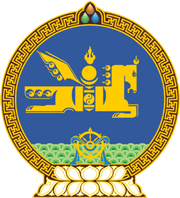 МОНГОЛ УЛСЫН ХУУЛЬ2018 оны 06 сарын 21 өдөр                                                                  Төрийн ордон, Улаанбаатар хотХАРЬЯАТЫН ТУХАЙ ХУУЛЬД ӨӨРЧЛӨЛТ ОРУУЛАХ ТУХАЙ1 дүгээр зүйл.Харьяатын тухай хуулийн 26 дугаар зүйлийн 2 дахь хэсгийг доор дурдсанаар өөрчлөн найруулсугай:“2.Монгол Улсын харьяат болсон, иргэний харьяаллаа сэргээн тогтоолгосон хүнд улсын бүртгэлийн байгууллага, хилийн чанадад ажиллаж байгаа Дипломат төлөөлөгчийн газар Монгол Улсын иргэний үнэмлэх олгоно.”2 дугаар зүйл.Харьяатын тухай хуулийн 20 дугаар зүйлийн 3 дахь хэсэг, 5 дахь хэсгийн “иргэний бүртгэлийн асуудал эрхэлсэн төрийн захиргааны байгууллага” гэснийг “улсын бүртгэлийн асуудал эрхэлсэн төрийн захиргааны байгууллага” гэж, 20 дугаар зүйлийн 3, 6 дахь хэсгийн “иргэний бүртгэлийн асуудал эрхэлсэн алба” гэснийг “улсын бүртгэлийн байгууллага” гэж, 26 дугаар зүйлийн 3 дахь хэсгийн “иргэний бүртгэлийн асуудал эрхэлсэн төрийн захиргааны байгууллагад” гэснийг “улсын бүртгэлийн асуудал эрхэлсэн төрийн захиргааны байгууллагад” гэж, мөн хэсгийн “Иргэний бүртгэлийн тухай хуулийн 29.1-д заасан иргэний бүртгэл, мэдээллийн сан дахь” гэснийг “Улсын бүртгэлийн ерөнхий хуулийн 6.1-д заасан иргэний улсын бүртгэлийн мэдээллийн сан дахь” гэж тус тус өөрчилсүгэй.3 дугаар зүйл.Энэ хуулийг Иргэний улсын бүртгэлийн тухай хууль /Шинэчилсэн найруулга/ хүчин төгөлдөр болсон өдрөөс эхлэн дагаж мөрдөнө.	МОНГОЛ УЛСЫН 	ИХ ХУРЛЫН ДАРГА					          М.ЭНХБОЛД